	aan	De minister voor Wonen en Rijksdienst en de staatssecretaris van Financiën 	Postbus 20011	2500 EA  DEN HAAGGeachte heer Blok en heer Wiebes, 

De algemene commissie voor Wonen en Rijksdienst heeft besloten u beiden om een reactie te vragen op de uitspraak van het CPB over gegevensverstrekking van de belastingdienst in verband met de uitvoering van de inkomensafhankelijke huurverhoging. 

Uw reactie zal worden geagendeerd voor het algemeen overleg Uitvoering inkomensafhankelijke huurverhoging d.d. 13 februari 2014.De commissie ontvangt derhalve graag uw reactie zo spoedig mogelijk, doch uiterlijk op woensdag 12 februari om 12.00 uur. Hoogachtend, 
de griffier van de algemene commissie voor Wonen en Rijksdienst,
Drs. M.J. van der Leeden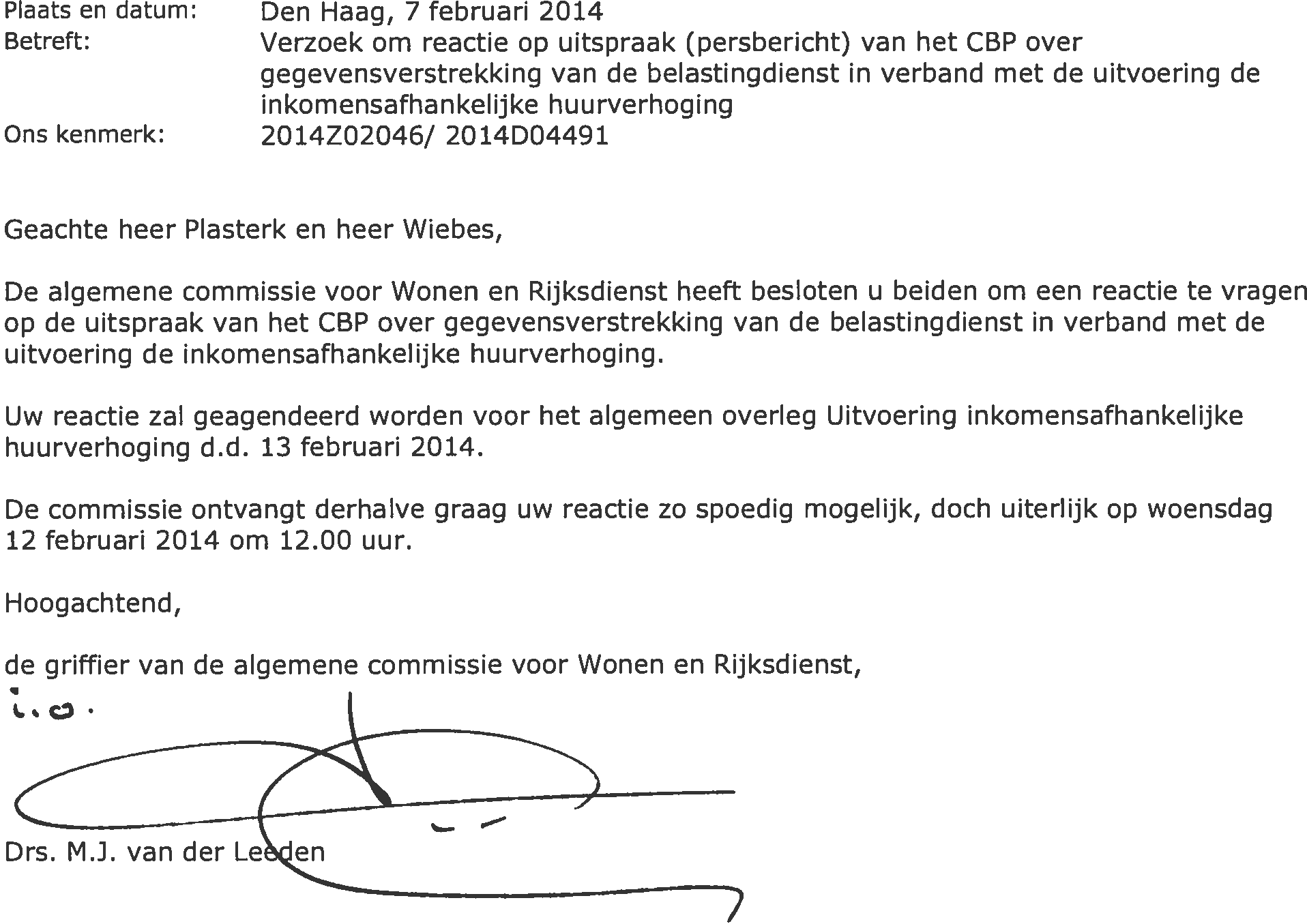 